Классный час «Мир против насилия и жестокости над детьми»Цель:воспитание доброго отношения друг к другу, милосердия, сострадания, доброжелательности;помочь взрослеющему человеку сформировать активную жизненную позицию, основанную на уважении себя как личности и уважении окружающих людей.Задачи:Закрепить понятия «толерантность», «толерантная личность».Развить у учащихся черты характера, присущие толерантной личности.Воспитать чувство ответственности за свои поступки.Эпиграф к классному часу:Верю я, придет пора,
Силу подлости и злобы
Одолеет дух добра.Б. Пастернак.Я счастлив счастием мне чуждым
И грустен горестью чужой;
Чужим несчастиям и нуждам
Готов помочь я всей душой.Суриков.Ход классного часаВступительное слово учителя:В нашей жизни, прекрасной, и странной,
и короткой, как росчерк пера,
над дымящейся свежею раной
призадуматься, право, пора.Призадуматься и присмотреться,
поразмыслить, покуда живой,
что там кроется в сумерках сердца,
в самой черной его кладовой.Пусть твердят, что дела твои плохи,
но пора научиться, пора
не вымаливать жалкие крохи
милосердия, правды, добра.Но пред ликом суровой эпохи,
что по-своему тоже права,
не выжуливать жалкие крохи,
а творить засучив рукава.(Булат Окуджава. Избранное. Стихотворения. «Московский Рабочий», 1989.)Учитель: Вот и мы сегодня призадумаемся: что же сегодня происходит между людьми ... (Приложение 1. Слайды 1-3)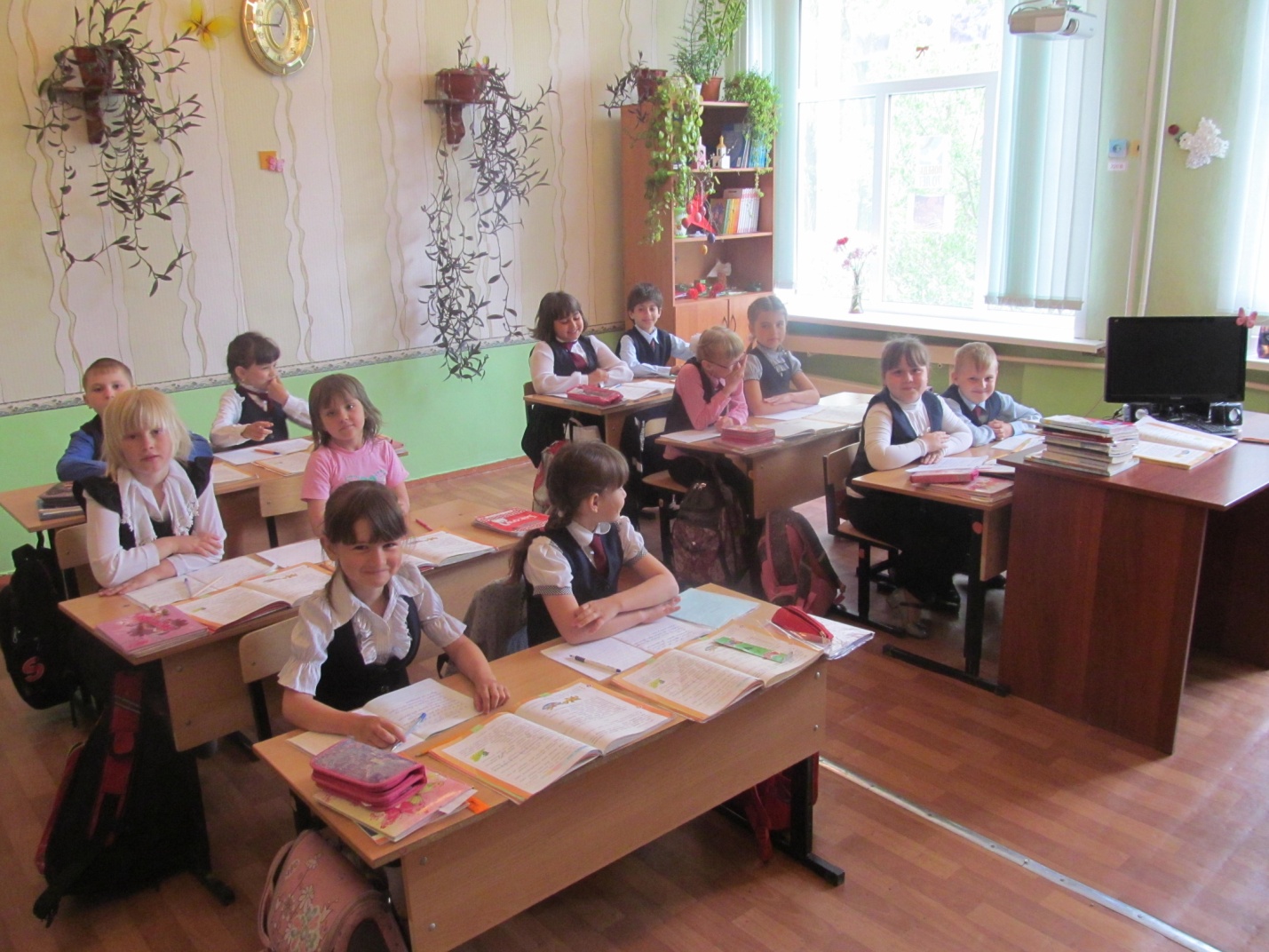 - Посмотрите социальные ролики: о правах детей и о жестокости взрослых, вызывающей ответную реакцию ... (Приложение 2. Приложение 3)- Выберите из каждой группы то высказывание, которое вам ближе, понятнее. (Приложение 1. Слайды 4-7)Лучше муки терпеть – чем их причинять.
Глупость – мать жестокости.
Более жесток тот – к кому проявлялась наибольшая жестокость.
Жестокость – сестра трусости.
Чем жестокость умней – тем опасней.
Жестокость – слабость.
Жестоки злые люди.
Жестокость способна искоренить доброта.Жалость – унижает и расслабляет. Сочувствие – поддерживает.
Жалость – пародия на любовь.
Человек не должен никогда никого жалеть – а сочувствовать обязан.
Сострадание отличается от сочувствия тем, что человек не просто сочувствует а, проникнувшись до глубины души горем другого, тоже испытывает страдание.Сострадание – открывают душу человека.
Душу утешает доброе слово.
Сострадание – механизм сохранения рода человеческого.Милосердие – готовность помочь или простить из сострадания, человеколюбия.
Милосердие – главный хранитель мира.
Милосердный – к Богу ближе всех.
Милосердие не есть глупость, не видящая недостатков людей, а есть мудрость, их не замечающая.
Милосердие – дорога в бессмертие.
Истинное милосердие действует без оглядки.
Любовь – мать милосердия.
Доброжелательность – душевный бальзам.Человек только тогда живет – когда делает добро. 
Истинная доброта от любви.
Доброта – сестра нравственности.
Настоящая доброта не может быть с выгодой или напоказ.
Доброта – основа положительных качеств человека.
Доброта – одно из главных качеств, без которого человек не может состояться как личность, занять должное положение в обществе и быть уважаемым.
Доброта делает глупость терпимей.
Не успеет доброта появиться, как наглость ее уже погоняет.
Дети рождаются добрыми.
Доброта – постоянное состояние человека, злоба – преходящее. 
Дающий получает большее удовольствие, чем берущий.
Доброта открывают душу человека.Используя метод импатии, старшеклассницы «вживаются в образы наркоманки, девочки-изгоя в классе; девочки, живущей в семье с отцом и мачехой...Ученицы 11 А класса представляют истории.Учитель: Вернемся к высказываниям: что запомнили, что «легло на душу»?Ученики:Доброта – сестра нравственности.Доброта открывают душу человека.Жестокость – слабость.Глупость – мать жестокости.Более жесток тот – к кому проявлялась наибольшая жестокость.Учитель: На доске «ваши ладошки» (к классному часу готовились все: семиклассники рисовали ладошки, старшеклассницы подбирали ролики и помогали создавать презентацию, продумывали монологи).- Что они символизируют?Ученики: Тепло, контакт, общую точку, родство душ, внимание, сострадание.Учитель: Обратите внимание: на ладошках рисунки-символы: солнышко, улыбка, радуга, рукопожатие, единство папа-мама-малыш...Значит, там, где царит любовь, милосердие и сострадание, нет места жестокости и насилию!Учитель обращается к эпиграфу.Учитель: Хочется закончить наш разговор стихотворением неизвестного нам автора Алексея Нескородова:Красиво жить не запретишь,
И с Божьей помощью, быть может,
Ты где-то, в чем-то победишь,
Я знаю, Бог тебе поможет!Поможет Он тебе любить,
Быть добрым, честным и бесстрашным,
Добро на всей земле дарить
И жить в гармонии в мире нашем!Я знаю, много есть всего,
Чего бы ты хотел увидеть.
Я знаю, есть добро и зло,
Есть те, кого обидеть можно!Есть те, кто обижал тебя,
Весь мир ты можешь упрекать.
Поверь, всем надо жить любя.
Поверь, надо уметь прощать!Учитель: Становимся в круг, беремся за руки: «Как здорово, что все мы здесь сегодня собрались!»На доске коллаж, олицетворяющий это единство: учитель-семиклассник-выпускник.
.Монолог Анастасии:Они бьют меня…часто..сильно, иногда я даже не понимаю за что. Меня зовут ++ ,мне 13 лет, у меня есть маленький брат - Миша, ему всего полтора года, и я не хочу, чтоб он жил так, как приходится жить мне. Когда я прихожу из школы, я убираюсь в доме, сижу с Мишей, и если они слышат громкий плач или смех, они приходят и бьют меня по лицу, даже не стесняясь брата. Я пытаюсь угодить им, где-то промолчать, где-то пропустить мимо ушей, а взамен получаю удары по лицу, по телу, иногда первым, что попадет им под руку. Я больше не могла жить с ними. В тот дождливый день я ушла..на крышу нашего дома. Стоя на краю, ощущала, как холодные капли били меня по лицу, не так больно как родители, но все же и в этот момент у меня было лишь одно желание - разбиться вдребезги об асфальт и не видеть больше никого, хотя у меня никого и нет: в школе со мной не общаются, наверное, боятся моих родителей, и я их понимаю. Сделав шаг навстречу смерти, я услышала звук - кто-то вошел на крышу, это была компания ребят, наверно, старше меня… Они заговорили со мной, и я рассказала им всё, потому что больше некому…С того самого дня мы проводим время вместе. Они показали мне отличный способ расслабиться - воткнула шприц в вену и все, больше ничего тебя не волунет… так я живу около полугода, и следы на сгибе левой руки не проходят, а родители продолжают надо мной издеваться, но мне нет до них дела, мне нет дела ни до чего… кроме наркотиков.Но я не хочу так жить. Помогите мне,пожалуйста!

2.Монолог Влады:
-Дети - жестоки. И огромную долю жестокости я испытала на себе. Меня зовут Ира, мне 14 лет. Все началось с обыденной ситуации: я перешла в новую школу. 1 сентября волнуясь, но все же с радостью пошла в новый класс. Но встретилась с глухой стеной непонимания. Меня почему- то все сразу же невзлюбили. Не знаю, что послужило этому виной, но факт остается фактом. Я стала изгоем. Ежедневно я испытывала насмешки, язвительные высказывания, оскорбления со стороны новых одноклассников. Меня никто не хотел слушать, с моим мнение не считались. А девчонки демонстративно подчеркивали свою ненависть ко мне путем постоянных придирок к чему-либо. Однажды ко мне подошла одноклассница и под дружное хихиканье своих подруг заявила мне: "Ты распускаешь обо мне слухи! Да кто ты вообще такая?! Откуда взялась? Я разберусь с тобой!" На мое недоуменное "О чем ты?" мне в ответ назначили встречу после школы. Я отказалась. Но у выхода из школы меня все равно подкараулили-не буду описывать, что там произошло- но домой я пришла с ссадинами, ушибами и царапинами. Родителям сказала, что упала с лестницы. Я никогда не имела привычки жаловаться, все хотела решить сама. Но уже несколько месяцев ситуация не изменяется. Нет, меня больше не караулят группами по 10 человек, но ежедневные оскорбления - это просто невыносимо. Подскажите, что мне делать?